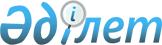 Об определении оптимальных сроков начала и завершения посевных работ на территории Камыстинского района по видам продукции растениеводства, подлежащим обязательному страхованию в растениеводстве на 2018 год
					
			С истёкшим сроком
			
			
		
					Постановление акимата Камыстинского района Костанайской области от 3 августа 2018 года № 85. Зарегистрировано Департаментом юстиции Костанайской области 3 сентября 2018 года № 8023. Прекращено действие в связи с истечением срока
      В соответствии со статьей 31 Закона Республики Казахстан от 23 января 2001 года "О местном государственном управлении и самоуправлении в Республике Казахстан", пунктом 3 статьи 5 Закона Республики Казахстан от 10 марта 2004 года "Об обязательном страховании в растениеводстве" акимат Камыстинского района ПОСТАНОВЛЯЕТ:
      1. Определить оптимальные сроки начала и завершения посевных работ на территории Камыстинского района в разрезе природно-климатических зон по видам продукции растениеводства, подлежащим обязательному страхованию в растениеводстве на 2018 год, согласно приложению к настоящему постановлению.
      2. Государственному учреждению "Отдел сельского хозяйства акимата Камыстинского района" в установленном законодательством Республики Казахстан порядке обеспечить:
      1) государственную регистрацию настоящего постановления в территориальном органе юстиции;
      2) в течение десяти календарных дней со дня государственной регистрации настоящего постановления направление его копии в бумажном и электронном виде на казахском и русском языках в Республиканское государственное предприятие на праве хозяйственного ведения "Республиканский центр правовой информации" для официального опубликования и включения в Эталонный контрольный банк нормативных правовых актов Республики Казахстан;
      3) размещение настоящего постановления на интернет - ресурсе акимата Камыстинского района после его официального опубликования.
      3. Контроль за исполнением настоящего постановления возложить на курирующего заместителя акима района.
      4. Настоящее постановление вводится в действие по истечении десяти календарных дней после дня его первого официального опубликования и распространяется на правоотношения, возникшие с 15 мая 2018 года. Оптимальные сроки начала и завершения посевных работ на территории Камыстинского района в разрезе природно-климатических зон по видам продукции растениеводства, подлежащим обязательному страхованию в растениеводстве на 2018 год
					© 2012. РГП на ПХВ «Институт законодательства и правовой информации Республики Казахстан» Министерства юстиции Республики Казахстан
				
      Временно исполняющий обязанности

      акима Камыстинского района

Н. Биртазин
Приложение
к постановлению акимата
от "3" августа 2018 года
№ 85
№
Вид продукции растениеводства
Начало и завершение посевных работ
III зона сухостепная
III зона сухостепная
III зона сухостепная
1
Пшеница яровая
с 15 мая по 2 июня 2018 года
2
Ячмень яровой
с 15 мая по 5 июня 2018 года
3
ОвҰс
с 15 мая по 5 июня 2018 года
4
Гречиха
с 20 мая по 5 июня 2018 года